Рабочая программа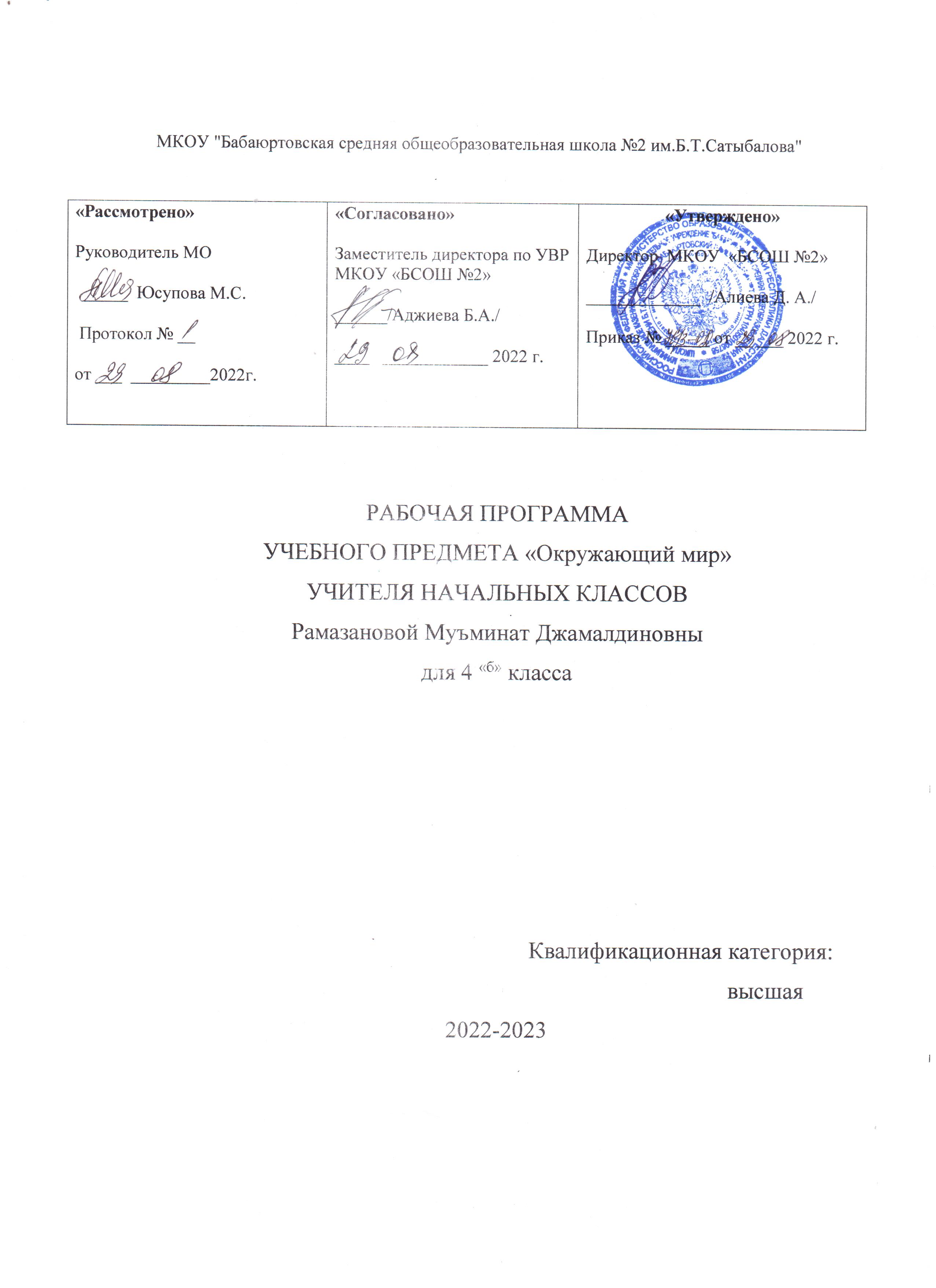 «Окружающий мир»4  классПояснительная запискаПрограмма разработана на основе Федерального государственного образовательного стандарта начального общего образования, Концепции духовно-нравственного развития и воспитания личности гражданина России, Планируемых результатов начального общего образования, Примерных программ начального образования и авторской программы А.А.Плешакова «Окружающий мир».Изучение курса «Окружающий мир» в начальной школе направлено на достижение следующих целей:- формирование целостной картины мира и осознание места в нём человека на основе единства рационально-научного познания и эмоционально-ценностного осмысления ребёнком личного опыта общения с людьми и природой;-формирование бережного отношения к богатствам природы и общества, навыков экологически и нравственно обоснованного поведения в природной и социальной среде- духовно-нравственное развитие и воспитание личности гражданина России в условиях культурного и конфессионального многообразия российского общества.Основными задачами реализации содержания курса являются:1) формирование уважительного отношения к семье, населённому пункту, региону, в котором проживают дети, к России, её природе и культуре, истории и современной жизни;2) осознание ребёнком ценности, целостности и многообразия окружающего мира, своего места в нём;3) формирование модели безопасного поведения в условиях повседневной жизни и в различных опасных и чрезвычайных ситуациях;4) формирование психологической культуры и компетенции для обеспечения эффективного и безопасного взаимодействия в социуме.Общая характеристика учебного предмета, курса.Специфика курса «Окружающий мир» состоит в том, что он, имея ярко выраженный интегративный характер, соединяет в равной мере природоведческие, обществоведческие, исторические знания и даёт учащемуся материал естественных и социально-гуманитарных наук, необходимый для целостного и системного видения мира в его важнейших взаимосвязях.Знакомство с началами естественных и социально-гуманитарных наук в их единстве и взаимосвязях даёт ученику ключ (метод) к осмыслению личного опыта, позволяя сделать явления окружающего мира понятными, знакомыми и предсказуемыми, найти своё место в ближайшем окружении, прогнозировать направление своих личных интересов в гармонии с интересами природы и общества, тем самым обеспечивая в дальнейшем как своё личное, так и социальное благополучие. Курс «Окружающий мир» представляет детям широкую панораму природных и общественных явлений как компонентов единого мира. В основной школе этот материал будет изучаться дифференцированно на уроках различных предметных областей: физики, химии, биологии, географии, обществознания, истории, литературы и других дисциплин. В рамках же данного предмета благодаря интеграции естественно-научных и социально-гуманитарных знаний могут быть успешно, в полном соответствии с возрастными особенностями младшего школьника решены задачи экологического образования и воспитания, формирования системы позитивных национальных ценностей, идеалов взаимного уважения, патриотизма, опирающегося на этнокультурное многообразие и общекультурное единство российского общества как важнейшее национальное достояние России. Таким образом, курс создаёт прочный фундамент для изучения значительной части предметов основной школы и для дальнейшего развития личности.Используя для осмысления личного опыта ребёнка знания, накопленные естественными и социально-гуманитарными науками, курс вводит в процесс постижения мира ценностную шкалу, без которой невозможно формирование позитивных целевых установок подрастающего поколения. Курс «Окружающий мир» помогает ученику в формировании личностного восприятия, эмоционального, оценочного отношения к миру природы и культуры в их единстве, воспитывает нравственно и духовно зрелых, активных, компетентных граждан, способных оценивать своё место в окружающем мире и участвовать в созидательной деятельности на благородной страны и планеты Земля.Значение курса состоит также в том, что в ходе его изучения школьники овладевают основами практико-ориентированных знаний о человеке, природе и обществе, учатся осмысливать причинно-следственные связи в окружающем мире, в том числе на многообразном материале природы и культуры родного края. Курс обладает широкими возможностями для формирования у младших школьников фундамента экологической и культурологической грамотности и соответствующих компетентностей — умений проводить наблюдения в природе, ставить опыты, соблюдать правила поведения в мире природы и людей, правила здорового образа жизни. Это позволит обучающимся освоить основы адекватного природо- и культуросообразного поведения в окружающей природной и социальной среде. Поэтому данный курс играет наряду с другими предметами начальной школы значительную роль в духовно-нравственном развитии и воспитании личности, формирует вектор культурно-ценностных ориентации младшего школьника в соответствии с отечественными традициями духовности и нравственности.Существенная особенность курса состоит в том, что в нём заложена содержательная основа для широкой реализации межпредметных связей всех дисциплин начальной школы. Предмет «Окружающий мир» использует и тем самым подкрепляет умения, полученные на уроках чтения, русского языка и математики, музыки и изобразительного искусства, технологии и физической культуры, совместно с ними приучая детей к рационально-научному и эмоционально-ценностному постижению окружающего мира.В процессе изучения курса «Мир вокруг нас» осуществляется систематизация и расширение представлений детей о предметах и явлениях природы и общественной жизни, развитие интереса к их познанию, обогащение нравственного опыта обучающихся, воспитание у них любви к своему городу (селу), к своей Родине.Отбор содержания курса «Окружающий мир» осуществлён на основе следующих ведущих идей:1) идея многообразия мира;2) идея целостности мира;3) идея уважения к миру.Многообразие как форма существования мира ярко проявляет себя и в природной, и в социальной сфере. На основе интеграции естественно-научных, географических, исторических сведений в курсе выстраивается яркая картина действительности, отражающая многообразие природы и культуры, видов человеческой деятельности, стран и народов. Особое внимание уделяется знакомству младших школьников с природным многообразием, которое рассматривается и как самостоятельная ценность, и как условие, без которого невозможно существование человека, удовлетворение его материальных и духовных потребностей.Фундаментальная идея целостности мира также последовательно реализуется в курсе; её реализация осуществляется через раскрытие разнообразных связей: между неживой природой и живой, внутри живой природы, между природой и человеком. В частности, рассматривается значение каждого природного компонента в жизни людей, анализируется положительное и отрицательное воздействие человека на эти компоненты. Важнейшее значение для осознания детьми единства природы и общества, целостности самого общества, теснейшей взаимозависимости людей имеет включение в программу сведений из области экономики, истории, современной социальной жизни, которые присутствуют в программе каждого класса.Уважение к миру — это своего рода формула нового отношения к окружающему, основанного на включении в нравственную сферу отношения не только к другим людям, но и к природе, к рукотворному миру, к культурному достоянию народов России и всего человечества.В основе методики преподавания курса «Окружающий мир» лежит проблемно-поисковый подход, обеспечивающий «открытие» детьми нового знания и активное освоение различных способов познания окружающего. При этом используются разнообразные методы и формы обучения с применением системы средств, составляющих единую информационно-образовательную среду. Обучающиеся ведут наблюдения явлений природы и общественной жизни, выполняют практические работы и опыты, в том числе исследовательского характера, различные творческие задания. Проводятся дидактические и ролевые игры, учебные диалоги, моделирование объектов и явлений окружающего мира. Для успешного решения задач курса важны экскурсии и учебные прогулки, встречи с людьми различных профессий, организация посильной практической деятельности по охране среды и другие формы работы, обеспечивающие непосредственное взаимодействие ребёнка с окружающим миром. Занятия могут проводиться не только в классе, но и на улице, в лесу, парке, музее и т. д. Очень большое значение для достижения планируемых результатов имеет организация проектной деятельности обучающихся, которая предусмотрена в каждом разделе программы.В соответствии с названными ведущими идеями особое значение при реализации программы имеют новые для практики начальной школы виды деятельности учащихся, к которым относятся:1) распознавание природных объектов с помощью специально разработанного для начальной школы атласа-определителя;2) моделирование экологических связей с помощью графических и динамических схем (моделей);3) эколого-этическая деятельность, включающая анализ собственного отношения к миру природы и поведения в нём, оценку поступков других людей, выработку соответствующих норм и правил, которая осуществляется с помощью специально разработанной книги для чтения по экологической этике.Учебный курс «Окружающий мир» занимает особое место среди учебных предметов начальной школы. Познание детьми окружающего мира не ограничивается рамками урока, оно продолжается постоянно в школе, во внеурочной деятельности, и за пределами школы.Ценностные ориентиры содержания курса  • Природа как одна из важнейших основ здоровой и гармоничной жизни человека и общества.• Культура как процесс и результат человеческой жизнедеятельности во всём многообразии её форм.• Наука как часть культуры, отражающая человеческое стремление к истине, к познанию закономерностей окружающего мира природы и социума.• Человечество как многообразие народов, культур, религий. Международное сотрудничество как основа мира на Земле.• Патриотизм как одно из проявлений духовной зрелости человека, выражающейся в любви к России, народу, малой родине, в осознанном желании служить Отечеству.• Семья как основа духовно-нравственного развития и воспитания личности, залог преемственности культурно-ценностных традиций народов России от поколения к поколению и жизнеспособности российского общества.• Труд и творчество как отличительные черты духовно-нравственно развитой личности.• Здоровый образ жизни в единстве составляющих: здоровье физическое, психическое, духовно - и социально-нравственное.• Нравственный выбор и ответственность человека в отношении к природе, историко-культурному наследию, к самому себе и окружающим людям.Описание места учебного предмета, курса  в учебном плане.На изучение курса «Окружающий мир» в 4 классе отводится 68 ч, 34 недели по 2 ч в неделю.Для реализации программного содержания используются:1. А.А. Плешаков. Окружающий мир: учебник для 4 класса.2. А.А. Плешаков. Рабочая тетрадь к учебнику для 4 класса.Личностные, метапредметные, и предметные результаты освоения учебного предмета, курса.Освоение курса «Окружающий мир» вносит существенный вклад в достижение результатов начального образования, а именно: Личностных1) формирование основ российской гражданской идентичности, чувства гордости за свою Родину, российский народ и историю России, осознание своей этнической и национальной принадлежности; формирование ценностей многонационального российского общества; становление гуманистических и демократических ценностных ориентации;2) формирование целостного, социально ориентированного взгляда на мир в его органичном единстве и разнообразии природы, народов, культур и религий;3) формирование уважительного отношения к иному мнению, истории и культуре других народов;4) овладение начальными навыками адаптации в динамично изменяющемся и развивающемся мире;5) принятие и освоение социальной роли обучающегося, развитие мотивов учебной деятельности и формирование личностного смысла учения;6) развитие самостоятельности и личной ответственности за свои поступки, в том числе в информационной деятельности, на основе представлений о нравственных нормах, социальной справедливости и свободе;7) формирование эстетических потребностей, ценностей и чувств;8) развитие этических чувств, доброжелательности и эмоционально-нравственной отзывчивости, понимания и сопереживания чувствам других людей;9) развитие навыков сотрудничества со взрослыми и сверстниками в разных социальных ситуациях, умения не создавать конфликтов и находить выходы из спорных ситуаций;10) формирование установки на безопасный, здоровый образ жизни, наличие мотивации к творческому труду, работе на результат, бережному отношению к материальным и духовным ценностям.Метапредметных   1) овладение способностью принимать и сохранять цели и задачи учебной деятельности, поиска средств её осуществления;2) освоение способов решения проблем творческого и поискового характера;3) формирование умения планировать, контролировать и оценивать учебные действия в соответствии с поставленной задачей и условиями её реализации; определять наиболее эффективные способы достижения результата;4) формирование умения понимать причины успеха/неуспеха учебной деятельности и способности конструктивно действовать даже в ситуациях неуспеха;5) освоение начальных форм познавательной и личностной рефлексии;6) использование знаково-символических средств представления информации для создания моделей изучаемых объектов и процессов, схем решения учебных и практических задач;7) активное использование речевых средств и средств информационных и коммуникационных технологий (ИКТ) для решения коммуникативных и познавательных задач;8) использование различных способов поиска (в справочных источниках и открытом учебном информационном пространстве сети Интернет), сбора, обработки, анализа, организации, передачи и интерпретации информации в соответствии с коммуникативными и познавательными задачами и технологиями учебного предмета «Окружающий мир»;9) овладение логическими действиями сравнения, анализа, синтеза, обобщения, классификации по родовидовым признакам, установления аналогий и причинно-следственных связей, построения рассуждений, отнесения к известным понятиям;10) готовность слушать собеседника и вести диалог; готовность признавать возможность существования различных точек зрения и права каждого иметь свою; излагать своё мнение и аргументировать свою точку зрения и оценку событий;11) определение общей цели и путей её достижения; умение договариваться о распределении функций и ролей в совместной деятельности; осуществлять взаимный контроль в совместной деятельности, адекватно оценивать собственное поведение и поведение окружающих;12) овладение начальными сведениями о сущности и особенностях объектов, процессов и явлений действительности (природных, социальных, культурных, технических и др.) в соответствии с содержанием учебного предмета «Окружающий мир»;13) овладение базовыми предметными и межпредметными понятиями, отражающими существенные связи и отношения между объектами и процессами;14) умение работать в материальной и информационной среде начального общего образования (в том числе с учебными моделями) в соответствии с содержанием учебного предмета «Окружающий мир».Предметных  1) понимание особой роли России в мировой истории, воспитание чувства гордости за национальные свершения, открытия, победы;2) сформированность уважительного отношения к России, родному краю, своей семье, истории, культуре, природе нашей страны, её современной жизни;3) осознание целостности окружающего мира, освоение основ экологической грамотности, элементарных правил нравственного поведения в мире природы и людей, норм здоровьесберегающего поведения в природной и социальной среде;4) освоение доступных способов изучения природы и общества (наблюдение, запись, измерение, опыт, сравнение, классификация и др. с получением информации из семейных архивов, от окружающих людей, в открытом информационном пространстве);5) развитие навыков устанавливать и выявлять причинно-следственные связи в окружающем мире.В результате изучения предмета учащиеся должны знать:- человек — часть природы и общества;-что такое тела и вещества, твердые вещества, жидкости и газы;-основные свойства воздуха и воды, круговорот воды в природе;-основные группы живого (растения, животные, грибы, бактерии);-группы растений (водоросли, мхи, папоротники, хвойные, цветковые);-группы животных (насекомые, рыбы, земноводные, пресмыкающиеся, птицы, звери); съедобные и несъедобные грибы;-взаимосвязи между неживой и живой природой, внутри живой природы (между растениями и животными, между различными животными);-взаимосвязи между природой и человеком (значение природы для человека, отрицательное и положительное воздействие людей на природу, меры по охране природы, правила личного поведения в природе);-строение тела человека, основные системы органов и их роль в организме;-правила гигиены; основы здорового образа жизни;-правила безопасного поведения в быту и на улице, основные дорожные знаки; правила противопожарной безопасности, основы экологической безопасности;-потребности людей; товары и услуги;-роль природных богатств в экономике; основные отрасли сельского хозяйства и промышленности; роль денег в экономике, основы семейного бюджета;-некоторые города России, их главные достопримечательности; страны, граничащие с Россией (с опорой на карту); страны зарубежной Европы, их столицы (с опорой на карту).Обучающиеся должны уметь:-распознавать природные объекты с помощью атласа-определителя; различать наиболее распространенные в данной местности растения, животных, съедобные и несъедобные грибы;-проводить наблюдения природных тел и явлений, простейшие опыты и практические работы, фиксировать их результаты;-объяснять в пределах требований программы взаимосвязи в природе и между природой и человеком;-выполнять правила личного поведения в природе, обосновывать их необходимость; выполнять посильную работу по охране природы;-выполнять правила личной гигиены и безопасности, оказывать первую помощь при небольших повреждениях кожи; обращаться с бытовым фильтром для очистки воды;-владеть элементарными приемами чтения карты;-приводить примеры городов России, стран — соседей России, стран зарубежной Европы и их столиц.     В процессе освоения предметного содержания окружающего мира у учащихся формируются общие учебные умения, навыки и способы познавательной деятельности, предусматриваемые стандартом начального общего образования:- наблюдать объекты окружающего мира;- работать с учебником, энциклопедиями;- работать с памятками, алгоритмами, схемами-опорами;- рассуждать, участвовать в беседе, дискуссии;- уметь работать в паре, группе, индивидуально;- уметь оценить себя, товарища;- формировать коммуникативные умения;- развивать познавательные, интеллектуально-учебные умения;- уметь пользоваться приобретенными знаниями в повседневной практической жизни.Формирование ИКТ- компетентности учащихся.Учатся оценивать потребность в дополнительной информации для решения учебных задач и самостоятельной познавательной деятельности; определять возможные источники её получения; критически относиться к информации и к выбору источника информации.Учатся создавать текстовые сообщения с использованием средств ИКТ: редактировать, оформлять и сохранять их.Учатся  готовить и проводить презентацию перед небольшой аудиторией: создавать план презентации, выбирать аудиовизуальную поддержку, писать пояснения и тезисы для презентации.Содержание учебного предмета, курса.Земля и человечество (9 ч)Мир глазами астронома. Что изучает астрономия. Небесные тела: звезды, планеты и спутники планет. Земля — планета Солнечной системы. Луна — естественный спутник Земли. Движение Земли в космическом пространстве; причины смены дня и ночи и времен года. Звездное небо — великая «книга» природы.Мир глазами географа. Что изучает география. Изображение Земли с помощью глобуса и географической карты. Распределение солнечного тепла на земле и его влияние на живую природу.Мир глазами историка. Что изучает история. Исторические источники. Счет лет в истории. Историческая карта.Прошлое и настоящее глазами эколога. Представление о современных экологических проблемах планеты. Охрана окружающей среды — задача всего человечества. Международное сотрудничество в области охраны окружающей среды. Всемирное наследие. Международная Красная книга.Практические работы: знакомство с картой звездного неба; поиск и показ изучаемых объектов на глобусе и географической карте; знакомство с историческими картами.Природа России (10 ч)Разнообразие и красота природы России. Важнейшие равнины и горы, моря, озера и реки нашей страны (в форме путешествия по физической карте России).Природные зоны нашей страны: зона арктических пустынь, зона тундры, зона лесов, зона степей, зона пустынь, субтропики. Карта природных зон России. Особенности природы каждой из зон. Взаимосвязи в природе, приспособленность организмов к условиям обитания в разных природных зонах. Особенности хозяйственной деятельности людей, связанные с природными условиями. Экологические проблемы каждой из природных зон, охрана природы, виды растений и животных, внесенные в Красную книгу России. Необходимость бережного отношения к природе в местах отдыха населения. Правила безопасного поведения отдыхающих у моря.Представление об экологическом равновесии и необходимости его учета в процессе хозяйственной деятельности людей.Практические работы: поиск и показ на физической карте изучаемых географических объектов; поиск и показ изучаемых объектов на карте природных зон России; рассматривание гербарных экземпляров растений различных природных зон, выявление признаков их приспособленности к условиям жизни.Родной край — часть большой страны (13 ч)Наш край на карте Родины. Карта родного края.Формы земной поверхности в нашем крае. Изменение поверхности края в результате деятельности человека. Охрана поверхности края (восстановление земель на месте карьеров, предупреждение появления свалок, борьба с оврагами). Водоемы края, их значение в природе и жизни человека. Изменение водоемов в результате деятельности человека. Охрана водоемов нашего края.Полезные ископаемые нашего края, их основные свойства, практическое значение, места и способы добычи. Охрана недр в нашем крае.Ознакомление с важнейшими видами почв края (подзолистые, черноземные и т. д.). Охрана почв в нашем крае.Природные сообщества (на примере леса, луга, пресного водоема). Разнообразие растений и животных различных сообществ. Экологические связи в сообществах. Охрана природных сообществ.Особенности сельского хозяйства края, связанные с природными условиями. Растениеводство в нашем крае, его отрасли (полеводство, овощеводство, плодоводство, цветоводство). Сорта культурных растений. Представление о биологической защите урожая, ее значении для сохранения окружающей среды и производства экологически чистых продуктов питания.Животноводство в нашем крае, его отрасли (разведение крупного и мелкого рогатого скота, свиноводство, птицеводство, рыбоводство, пчеловодство и др.). Породы домашних животных.Экскурсии: знакомство с растениями и животными леса, их распознавание в природных условиях с помощью атласа-определителя; знакомство с растениями и животными луга, их распознавание в природных условиях с помощью атласа-определителя; знакомство с растениями и животными пресного водоема, их распознавание в природных условиях с помощью атласа-определителя.Практические работы: знакомство с картой края; рассматривание образцов полезных ископаемых своего края, определение их свойств; рассматривание гербарных экземпляров растений различных сообществ, их распознавание с помощью атласа-определителя; знакомство с культурными растениями края.Страницы всемирной истории (5 ч)Представление о периодизации истории. Начало истории человечества: первобытное общество. Древний мир; древние сооружения — свидетельства прошлого. Средние века; о чем рассказывают христианский храм, мусульманская мечеть, замок феодала, дом крестьянина. Новое время;  достижения науки и техники, объединившие весь мир; пароход, паровоз, железные дороги, электричество, телеграф. Великие географические открытия. Новейшее время. Представление о скорости перемен в XX в. Достижения науки и техники. Осознание человечеством ответственности за сохранение мира на планете.Страницы истории России (20 ч)Кто такие славяне. Восточные славяне. Природные условия жизни восточных славян, их быт, нравы, верования.Века Древней Руси. Территория и население Древней Руси. Княжеская власть. Крещение Руси. Русь — страна городов. Киев — столица Древней Руси. Господин Великий Новгород. Первое свидетельство о Москве. Культура, быт и нравы Древней Руси.Наше Отечество в XIII —XV вв. Нашествие хана Батыя. Русь и Золотая Орда. Оборона северо-западных рубежей Руси. Князь Александр Невский. Московская Русь. Московские князья — собиратели русских земель. Дмитрий Донской. Куликовская битва.Иван Третий. Образование единого Русского государства. Культура, быт и нравы страны в XIII —XV вв.Наше Отечество в XVI —XVII вв. Патриотический подвиг Кузьмы Минина и Дмитрия Пожарского. Утверждение новой царской династии Романовых. Освоение Сибири. Землепроходцы. Культура, быт и нравы страны в XVI —XVII вРоссия в XVIII в. Петр Первый — царь-преобразователь. Новая столица России — Петербург. Провозглашение России империей. Россия при Екатерине Второй. Дворяне и крестьяне. Век русской славы: А. В. Суворов, Ф. Ф. Ушаков. Культура, быт и нравы России в XVIII в.Современная Россия (9ч + 2 ч резерв)Мы — граждане России. Конституция России — наш основной закон. Права человека в современной России. Права и обязанности гражданина. Права ребенка.Государственное устройство России: Президент, Федеральное собрание, Правительство.Государственная символика нашей страны (флаг, герб, гимн). Государственные праздники.Многонациональный состав населения России.Регионы России: Дальний Восток, Сибирь, Урал, Север Европейской России, Центр Европейской России, Юг Европейской России. Природа, хозяйство, крупнгорода, исторические места, знаменитые люди, памятники культуры в регионах. Учебно-тематический план№п/пНаименованиераздела, темыК-вочасов                           из них  (количество часов)                           из них  (количество часов)                           из них  (количество часов)                           из них  (количество часов)                           из них  (количество часов)                           из них  (количество часов)№п/пНаименованиераздела, темыК-вочасов  урокипроверочныеработыТесто-выеработыработы поразвитию речиЛабораторные,практическиеработыэкскурсии1Земля и человечество.9812Природа России.10913Родной край – часть большой страны.138111презентация1проект14Страницы всемирной истории.5415Страницы истории России.201811проект6Современная Россия.9+2 6+2111презентацИТОГО:ИТОГО:6853+226221№ п/пТема урокаПланируемые результатыПланируемые результатыПланируемые результатыПланируемые результатыПланируемые результатыДатаДата№ п/пТема урокаДатаДата№ п/пТема урокаДатаДата№ п/пТема урокаМетапредметные УУДМетапредметные УУДМетапредметные УУДДатаДата№ п/пТема урокаПредметныеПознавательныеКоммуникативныеРегулятивныеЛичностныеПо плануФактЗемля и человечество(9ч)Земля и человечество(9ч)Земля и человечество(9ч)Земля и человечество(9ч)Земля и человечество(9ч)Земля и человечество(9ч)Земля и человечество(9ч)Земля и человечество(9ч)Земля и человечество(9ч)1Мир глазами астронома.Иметь общие представления о строении Солнечной системы, перечислять планеты.Осознавать познавательную задачу, делать обобщения, выводы, извлекать информацию из иллюстраций учебника.Формировать навыки речевых действий, задавать вопросы, отвечать на вопросы других.Понимать перспективы дальнейшей учебной работы, определять цели и задачи усвоения новых знаний.Формировать позитивное отношение к себе и окружающему миру, желание выполнять учебные действия, приобретать новые знания.2Планеты солнечной системы. Практическая работа №1 «Движения Земли вокруг своей оси и вокруг Солнца».Познакомить с планетами Солнечной системы, сформировать представление о том, отчего на земле происходит смена дня и ночи, времён года.Читать, извлекая нужную информацию, выполнять учебно-познавательные действия.Формировать навыки речевых действий, доносить свою позицию до других.Принимать и сохранять учебную задачу, осознавать возникающие трудности, искать их причины и пути преодоления.Формировать устойчивую мотивацию к самостоятельной и коллективной деятельности.3Звёздное небо – Великая книга Природы. Практическая работа №2 «Знакомство с картой звёздного неба».Сформировать представления о звёздах, познакомиться с созвездиями, как участками звёздного неба.Выполнять учебно-познавательные действия, ориентироваться в своей системе знаний, находить дополнительную информацию.Доносить свою позицию до других, высказывать свою точку зрения и пытаться её обосновать.Осознавать границы собственных знаний о природе, определять цели и задачи усвоения новых знаний.Выражать положительное отношение к процессу познания, уметь применять знания в жизненных ситуациях.4Мир глазами географа. Практическая работа №3 «Поиск и показ изучаемых объектов на глобусе и карте».Познакомить с географией как наукой, формировать представление о глобусе и карте.Выполнять учебные задачи, высказывать предположения, читать, извлекая информацию.Участвовать в общей беседе, соблюдать правила речевого поведения.Определять цели и задачи усвоения новых знаний, оценивать правильность выполнения своих действий.Устанавливать связьмежду учебной деятельностью и её мотивом.5Мир глазами историка.Сформировать представление об окружающем мире с точки зрения историков и представление об истории как науке, изучающей длинный путь развития человечества, познакомить с летоисчислением.Искать и выделять необходимую информацию, высказывать предположения, обсуждать проблемные вопросы.Формировать навыки речевых действий, уметь выражать свои мысли в соответствии с задачами и условиями коммуникации.Ставить учебную задачу, определять последовательность промежуточных целей с учётом конечного результата.Устанавливать связьмежду учебной деятельностью и её мотивом.6Входная диагностикаПроверить знания учащихся по пройденному материалуУстанавливать причинно-следственные связи, делать обобщения, выводы, проверять информациюСтавить учебную задачу, определять последовательность промежуточных целей с учётом конечного результатаПринимать и сохранять учебную задачу, осознавать возникающие трудности, искать их причины и пути преодоленияПоложительно относиться к учению, к познавательной деятельности7Когда и где? Практическая работа №4 «Знакомство с историческими картами».Познакомить с понятиями «век», «тысячелетие», «летоисчисление».Формулировать познавательную цель, искать и выделять необходимую информацию.Участвовать в коллективном обсуждении проблем, корректно выражать свои мысли, умение договариваться.Действовать по плану, контролировать процесс и результаты деятельности, вносить необходимые коррективы.Проявлять желание больше узнать.8Мир глазами эколога.Дать представление о взаимосвязи человека и окружающей среды, об ответственности человека за состояние природы.Осознавать познавательную задачу, делать обобщения, выводы, выявлять известное и неизвестное.Участвовать в общей беседе, соблюдая правила речевого поведения.Принимать и сохранять учебную задачу, планировать в сотрудничестве с учителем и одноклассниками необходимые дейст-вия.Осознавать своё единство с окружающим миром.9Сокровища Земли од охраной человечества.Познакомятся с объектами Всемирного наследия, с международной Красной книгой.Выполнять учебно-познавательные действия, делать обобщения, выводы, извлекать информацию.Задавать вопросы, слушать и отвечать на вопросы других, высказывать и обосновывать свою точку зрения.Действовать по плану, контролировать процесс результаты деятельности, вносить необходимые коррективы.Вести себя грамотно в природной среде, осознавать личную ответственности за состояние природной среды.10-11Сокровища Земли од охраной человечества. Контрольная работа №1 по теме: «Как устроен мир?»Познакомятся с объектами Всемирного наследия, с международной Красной книгой. Научатся читать и отвечать на поставленные вопросы.Выполнять учебно-познавательные действия, делать обобщения, выводы, ориентироваться в своей системе знаний.Воспринимать текст с учётом поставленной учебной задачи, уметь с достаточной полнотой выражать свои мысли.Анализировать собственную работу, выделять и осознавать то, что уже усвоено и что ещё нужно узнатьФормировать умение оценивать собственную учебную деятельность, свои достижения, самостоятельность ответственностьПрирода России(11ч)Природа России(11ч)Природа России(11ч)Природа России(11ч)Природа России(11ч)Природа России(11ч)Природа России(11ч)Природа России(11ч)Природа России(11ч)12Равнины и горы России. Практическая работа №5 «Поиск и показ на карте изучаемых равнин и рек».Познакомятся с горами и равнинами на территории России, научатся находить их на карте.Осознавать познавательную задачу, читать, извлекая нужную информацию, а также самостоятельно находить её в материалах учебника.Формировать навыки речевых действий, задавать вопросы, слушать и отвечать на вопросы других, высказывать и обосновывать свою точку зрения.Действовать по плану, контролировать процесс и результаты деятельности.Формировать навыки анализа и сопоставления, развитие мотивов учебной деятельности и формировать личностный смысл учения.13Моря, озёра и реки России. Практическая работа №6 «Поиск и показ на карте изучаемых морей, озёр и рек России».Познакомятся с морями, озёрами и реками России, научатся находить их на карте.Понимать учебные задачи урока и стремиться их выполнить, уметь извлекать информацию, описывать, сравнивать на основе их внешних признаков.Формировать умение работать в парах и группах, воспринимать текст с учётом поставленной учебной задачи.Действовать по плану, контролировать процесс и результаты деятельности.Проявлять эмоциональное отношение к себе и окружающему миру.14Природные зоны России.Познакомятся с природными зонами , чередованием природных зон на территории планеты.Осознавать познавательную задачу, делать обобщения, выводы, извлекать информацию из иллюстраций учебника.Формировать навыки речевых действий, формулировать собственные мысли.Ставить учебную задачу, определять последовательность промежуточных целей с учётом конечного результата.Желать выполнять учебные действия.15Зона арктических пустынь.Учиться находить Арктику на карте полушарий, ознакомятся с особенностями природы, её использованием.Устанавливать причинно-следственные связи, делать обобщения, выводы, проверять информацию.Формировать навыки речевых действий, участвовать в общей беседе, соблюдать правила речевого поведения.Действовать по плану, контролировать процесс и результаты деятельности.Устанавливать связи между целью учебной деятельности и её мотивом.16Тундра. Практическая работа №7 «Показ изучаемых объектов на карте природных зон России».Ознакомятся с географическим положением этой природной зоны, климатическими условиями, растительным и животным миром, деятельностью человека.Находить информацию в материалах учебника, выполнять учебно-познавательные действия, делать выводы.Уметь слышать, слушать и понимать собеседника, уметь выражать свои мысли в соответствии с задачами.Действовать по плану, контролировать процесс и результаты деятельности.Формировать положительное отношение к учению, к познавательной деятельности, желание приобретать новые знания.17Леса России.Ознакомятся с географическим положением зоны лесов, с частями зоны лесов, с растительным и животным миром.Читать, извлекать нужную информацию, описывать, сравнивать, классифицировать природные объекты.Осуществлять совместную деятельность в парах и группах с учётом конкретных учебно-познавательных задач.Принимать и сохранять учебную задачу, осознавать возникающие трудности, искать их причины и пути преодоления.Положительно относиться к учению, к познавательной деятельности.18Лес и человек.Осознавать роль леса в жизни человека, и природы, ознакомятся с экологическими проблемами леса.Устанавливать причинно-следственные связи и зависимости между живой и неживой природой.Выражать свои мысли в соответствии с задачами и условиями коммуникации.Действовать по плану, контролировать процесс и результаты деятельности.Формировать положительное отношение к процессу познания, проявление внимания, удивления желания больше узнать, сравнивать разные точки зрения.19Зона степей.Ознакомятся с географическим положением этой природной зоны, климатическими условиями, растительным и животным миром, деятельностью человека.Извлекать необходимую информацию из материалов учебника, описывать, сравнивать, классифицировать природныё объекты.Задавать вопросы, слушать и отвечать на вопросы других, высказывать и обосновывать свою точку зрения.Принимать и сохранять учебную задачу, осознавать возникающие трудности, искать их причины и пути преодоления.Формировать навыки анализа и сопоставления, положительное отношение к учению, к познавательной деятельности.20Пустыни. Практическая работа №8 «Рассматривание гербарных экземпляров растений и выявление признаков их приспособленности к условиям жизни».Ознакомятся с географическим положением этой природной зоны, климатическими условиями, растительным и животным миром, деятельностью человека.Устанавливать причинно-следственные связи и зависимости между объектами, высказывать предположения.Участвовать в общей беседе, соблюдая правила речевого поведения.Ставить учебную задачу, определять последовательность промежуточных целей с учётом конечного результата.Устанавливать связи между целью учебной деятельности и её мотивом.21У Чёрного моря.Познакомятся с субтропической зоной Черноморского побережья Кавказа, её географическим положением, растительным и животным миром, деятельностью людей.Высказывать предположения, обсуждать проблемные вопросы, исследовать собственные способы решения.Осуществлять совместную деятельность в парах и группах с учётом конкретных учебно-познавательных задач.Принимать и сохранять учебную задачу, осознавать возникающие трудности, искать их причины и пути преодоления.Поддерживать состояние окружающей среды и своего здоровья.22Контрольная работа №2 по теме: «Природа России».Проверят знания и умения по данному разделу, сформируют адекватную оценку своих достижений.Понимать информацию, представленную в изобразительной, схематичной, модельной форме.Отвечать на вопросы.Действовать по плану, контролировать процесс и результаты деятельности.Формировать устойчивую мотивацию к самостоятельной деятельности.Родной край – часть большой страны (14ч)Родной край – часть большой страны (14ч)Родной край – часть большой страны (14ч)Родной край – часть большой страны (14ч)Родной край – часть большой страны (14ч)Родной край – часть большой страны (14ч)Родной край – часть большой страны (14ч)Родной край – часть большой страны (14ч)Родной край – часть большой страны (14ч)23Наш край. Практическая работа №9 «Знакомство с картой края».Познакомятся с особенностями природы, разнообразием растительного и животного мира своего края, их значением в природе и жизни человека.Осознавать познавательную задачу, высказывать предположения, обсуждать проблемные вопросы.Участвовать в коллективном обсуждении проблем, уметь слушать и вступать в диалог.Действовать по плану, контролировать процесс и результаты деятельности, вносить необходимые коррективы.Устанавливать связи между целью учебной деятельности и её мотивом.24Поверхность нашего края. Экскурсия №1«Изучение форм земной поверхности»Совершенствовать умение работать с компасом, определять стороны горизонта. Познакомятся с поверхностью родного края.Выполнять учебно-познавательные действия, , делать обобщения, выводы.Работать в парах и малых группах.Удерживать цель деятельности до получения её результатов, планировать работу, составлять план и последовательность действий.Проявлять интерес к культуре и истории своего края.25Водные богатства нашего края.Ознакомятся с естественными и искусственными водоёмами своего края, со значением водоёмов и их охраной.Извлекать информацию, описывать, сравнивать, классифицировать природные объекты.Осуществлять совместную деятельность в парах и группах с учётом конкретных учебно-познавательных задач.Осознавать возникающие трудности, искать причины их преодоления.Вести себя экологически грамотно в природной среде.26Наши подземные богатства. Практическая работа №10 «Рассматривание образцов полезных ископаемых, определение их свойств».Ознакомятся с полезными ископаемыми, их применением, свойствами, способами добычи, охраной подземных богатств.Ставить и формулировать проблемы, высказывать предположения, обсуждать проблемные вопросы.Выражать свои мысли в соответствии с задачами и условиями коммуникацииСамостоятельно выделять и формулировать познавательную цель, искать и выделять необходимую информацию.Выражать положительное отношение к процессу познания.27Земля-кормилица.Познакомятся с различными видами почв и их составом, природоохранительной деятельностью человека, со значением почвы для растений и живых организмов.Уметь извлекать информацию, описывать, сравнивать классифицировать природные объекты.Формировать навыки речевых действий, уметь с точностью выражать свои мысли.Ставить учебную задачу, определять последовательность промежуточных целей с учётом конечного результата.Применять правила делового сотрудничества.28Жизнь леса. Практическая работа №11 «Знакомство с растениями и животными леса».Сформируется представление о лесе как природном сообществе, ознакомятся с разнообразием лесных обитателей, ярусами леса, лесной подстилкой, микроорганизмами, ролью грибов.Выполнять учебно-познавательные действия, ориентироваться в своей системе знаний.Воспринимать текст с учётом поставленной учебной задачи, уметь с достаточной полнотой и точностью выражать свои мысли.Анализировать собственную работу, оценивать результаты работы.Формировать устойчивую мотивацию к самостоятельной деятельности, положительное отношение к процессу познания.29Жизнь луга. Практическая работа №12 «Знакомство с растениями и животными луга с помощью атласа-определителя».Сформируется представление о луге как природном сообществе, ознакомятся с разнообразием лесных обитателей, с ролью человека.Проверять информацию, находить дополнительную информацию, использовать справочную литературу, обсуждать проблемные вопросы.Строить понятные для собеседника высказывания, задавать вопросы, контролировать свои действия и действия партнёра.Самостоятельно формулировать цели урока после предварительного обсуждения.Устанавливать связи между целью учебной деятельности и её мотивом30Жизнь в пресных водах. Наши проекты.Проект №1(с.204)Сформируется представление о жизни пресного водоёма, ознакомятся с разнообразием растений и животных пресного водоёма, с ролью человека. Познакомить с планом создания проекта.Уметь извлекать информацию, проверять её и находить дополнительную, используя справочную литературу.Интегрироваться в группу сверстников и строить продуктивное взаимодействие и сотрудничество с ними.Ставить учебную задачу, определять последовательность промежуточных целей с учётом конечного результата.Формировать устойчивую мотивацию к самостоятельной деятельности, положительное отношение к учению.31Растениеводство в нашем крае. Практическая работа №13 «Знакомство с культурными растениями края».Ознакомятся с отраслями растениеводства, сформируется представление о растениеводстве своего края.Самостоятельно находить информацию в материалах учебника, делать обобщения, выводы.Формировать навыки речевых действий, участвовать в общей беседе, соблюдая правила речевого поведения.Действовать по плану, контролировать процесс и результаты деятельности, адекватно оценивать свои достижения.Формировать навыки анализа и сопоставления, желание приобретать новые знания, умения.32Животновод-ство в нашем крае.Наши проекты. Презентация проекта(с.204)Познакомятся с отраслью сельского хозяйства – животноводством, с отраслями животноводства. Презентация проектаИзвлекать информацию, описывать, сравнивать, классифицировать природные объекты на основе их внешних признаков.Уметь с достаточной полнотой и точностью выражать свои мысли в соответствии с задачами и условиями коммуникации.Прогнозировать результаты и уровень усвоения знаний, адекватно оценивать свои достижения.Выражать положительное отношение к процессу познания.33Контрольная работа №3 по теме: « Родной край – часть большой страны».Сформируют адекватную оценку своих достижении. Научатся читать и отвечать на поставленные вопросы.Понимать информацию, представленную в изобразительной, схематичной форме.Уметь с достаточной полнотой и точностью выражать свои мысли, аргументировано отвечать на поставленный вопрос.Анализировать собственную работу, выделять и осознавать то, что уже усвоено и что ещё нужно усвоитьАдекватно оценивать свои достижения.Страницы всемирной истории (5ч)Страницы всемирной истории (5ч)Страницы всемирной истории (5ч)Страницы всемирной истории (5ч)Страницы всемирной истории (5ч)Страницы всемирной истории (5ч)Страницы всемирной истории (5ч)Страницы всемирной истории (5ч)Страницы всемирной истории (5ч)34Начало истории человечества.Получат представление о жизни первобытных людей.Осознавать роль познавательной задачи, делать обобщения, выводы, извлекать информацию из схем, иллюстраций.Соблюдать правила речевого поведения, задавать вопросы, слушать и отвечать на вопросы других.Понимать перспективы дальнейшей учебной работы, определять цели и задачи усвоения новых знаний.Формировать умения оценивать собственную учебную деятельность, свои достижения, самостоятельность35Мир древности: далёкий и близкий.Познакомятся с древними Египтом, Грецией и Римом.Самостоятельно выделять и формулировать познавательную цель, корректно строить речевое высказывание.Формировать навыки речевых действий, выступать с подготовленным сообщением, отвечать на вопросы.Оценивать правильность выполнения своих действий, подводить итоги своей деятельности.Проявлять желание больше узнать.36Средние века: время рыцарей и замков.Формировать представление о Средневековье, познакомиться с эпохой Средних веков, достижениями, особенностями, нормами морали.Самостоятельно выделять и формулировать познавательную цель, высказывать предположения, обсуждать проблемные вопросы.Формировать навыки речевых действий, участвовать в общей беседе, соблюдать правила речевого поведения.Принимать и сохранять учебную задачу, планировать в сотрудничестве с учителем и одноклассниками необходимые действия.Устанавливать связи между целью учебной деятельности и её мотивом37Новое время: встреча Европы и Америки.Познакомятся со знаменитыми людьми Нового времени, их изобретениями, географическими открытиями, научатся отличать эпоху Нового времени от других эпох.Осознавать роль познавательной задачи, делать обобщения, выводы, выявлять известное и неизвестное.Уметь с достаточной полнотой и точностью выражать свои мысли в соответствии с задачами и условиями коммуникации.Ставить учебную задачу, определять последовательность промежуточных целей с учётом конечного результата.Осознавать единство с окружающим миром.38Новейшее время: история продолжается сегодня. Контрольная работа №4 по теме: «Страницы всемирной истории».Познакомятся с открытиями учёных, знаменитыми людьми 20 века, их достижениями. Научатся читать и отвечать на поставленные вопросы.Ставить и формулировать проблемы, самостоятельно создавать алгоритмы деятельности при решении проблем.С достаточной полнотой и точностью выражать свои мысли в соответствии с задачами и условиями коммуникации.Действовать по плану, контролировать процесс и результаты деятельности, адекватно оценивать свои достижения.Устанавливать связи между целью учебной деятельности и её мотивомСтраницы истории России (20ч)Страницы истории России (20ч)Страницы истории России (20ч)Страницы истории России (20ч)Страницы истории России (20ч)Страницы истории России (20ч)Страницы истории России (20ч)Страницы истории России (20ч)Страницы истории России (20ч)39Жизнь древних славян.Познакомятся с жизнью древних славян.Осознавать познавательную задачу, читать, извлекая нужную информацию, самостоятельно находить её в материалах учебника.Участвовать в коллективном обсуждении проблем, доносить свою позицию до других.Удерживать цель деятельности до получения ее результата, планировать работу.Оценивать собственную учебную деятельность, достижения, самостоятельность, инициативу, ответственность.40Во времена Древней Руси.Формировать представление о Древней Руси, русских князьях.Осознавать познавательную задачу, делать выводы, ориентироваться в своей системе знаний.Формировать навыки речевых действий, участвовать в общей беседе, соблюдать правила речевого поведения.Формировать учебные задачи, определять последовательность промежуточных целей с учётом конечного результата.Проявлять внимание, желание учиться.41Страна городов.Формировать представление о городах 10-11 века Киеве и Новгороде.Осознавать познавательную задачу, делать выводы, извлекать информацию из схем, иллюстраций.Соблюдать правила речевого поведения, задавать вопросы, слушать и отвечать на вопросы других.Принимать и сохранять учебную задачу, планировать в сотрудничестве с учителем и одноклассниками необходимые действия.Формировать устойчивую мотивацию к самостоятельной деятельности.42Из книжной сокровищницы Древней Руси.Формировать представление о возникновении славянской азбуки, появлении письменности на Руси.Осознавать роль познавательной задачи, делать обобщения, выводы, выявлять известное и неизвестное.Уметь с достаточной полнотой и точностью выражать свои мысли в соответствии с задачами и условиями коммуникации.Действовать по плану, контролировать процесс и результаты деятельности, вносить коррективы.Проявлять желание больше узнать.43Трудные времена на Русской земле.Формировать представление о военном деле на Руси, ознакомятся с героическими страницами истории Отечества.Понимать информацию, представленную в изобразительной, схематичной форме, ориентироваться в своей системе знаний.Воспринимать текст с учётом поставленной учебной задачи, уметь с достаточной полнотой и точностью выражать свои мысли.Анализировать собственную работу, выделять и осознавать то, что уже усвоено и что ещё нужно усвоить.Целостно воспринимать окружающий мир.44Русь расправляет крылья.Формировать представление о возрождении Руси.Осознавать роль познавательной задачи, делать обобщения, выводы, выявлять известное и неизвестное.Участвовать в общей беседе, соблюдая правила речевого поведения.Ставить учебную задачу, определять последовательность промежуточных целей с учётом конечного результата.Осознавать своё единство с окружающим миром.45Куликовская битва.Сформировать представления о подвигах защитников Руси.Осознавать познавательную задачу, делать выводы, ориентироваться в своей системе знаний.Формировать навыки речевых действий, участвовать в общей беседе, соблюдая правила речевого поведения.Определять цели и задачи усвоения новых знаний, адекватно оценивать свои достижения.Проявлять внимание, желание больше узнать.46Иван Третий.Сформировать представление о Москве времён Ивана 3, сравнить со временем правления Ивана Калиты и Дмитрия Донского.Осознавать познавательную задачу, читать, извлекая нужную информацию из схем, иллюстраций.Интегрироваться в группу сверстников и строить продуктивное взаимодействие и сотрудничество с ними.Принимать и сохранять учебную задачу, планировать в сотрудничестве с учителем и одноклассниками необходимые действия.Принимать и осваивать социальную роль обучающегося, развивать мотивы учебной деятельности.47Мастера печатных дел.Сформировать представление о появлении первой печатной книги на Руси, книгопечатания.Осознавать роль познавательной задачи, делать обобщения, выводы, выявлять известное и неизвестное.Участвовать в общей беседе, соблюдая правила речевого поведения.Действовать по плану, контролировать процесс и результаты деятельности, вносить коррективы.Формировать положительное отношение к процессу познания, проявлять внимание, желание больше узнать.48Патриоты России.Познакомятся с понятиями «патриот», «патриотизм», со значением народного ополчения.Самостоятельно формулировать познавательную цель, искать и выделять необходимую информацию.Уметь с достаточной полнотой и точностью выражать свои мысли в соответствии с задачами и условиями коммуникации.Ставить учебную задачу, определять последовательность промежуточных целей с учётом конечного результата.Целостно воспринимать окружающий мир.49Пётр Великий.Сформировать представление о времени правления Петра 1, его реформах.Высказывать предположения, обсуждать проблемные вопросы, делать обобщения, выводы.Слушать других, пытаться принимать другую точку зрения, быть готовым её изменить.Формулировать учебные задачи, определять последовательность промежуточных целей с учётом конечного результата, оценивать качество и уровень усвоения материала.Принимать и осваивать социальную роль обучающегося, развивать мотивы учебной деятельности.50Михаил Васильевич Ломоносов.Сформировать представление о жизни и деятельности М.В.Ломоносова.Осознавать роль познавательной задачи, делать обобщения, выводы, выявлять известное и неизвестное.Участвовать в коллективном обсуждении проблем, доносить свою позицию до других, приводя аргументы, слушая их.Удерживать цель деятельности до получения её результата, планировать работу, составлять план и последовательность действий.Формировать уважительное отношение к иному мнению, развивать ответственность за свои поступки.51Екатерина Великая.Сформировать представление о жизни в России во времена правления Екатерины 2.Осознавать познавательную задачу, читать, извлекая нужную информацию, выявлять известное и неизвестное.Формировать навыки речевых действий, участвовать в общей беседе, соблюдая правила речевого поведения.Принимать и сохранять учебную задачу, планировать в сотрудничестве с учителем и одноклассниками необходимые действия.Проявлять внимание, желание больше узнать.52Отечественная война 1812 года. Практическая работа №14 «Найти и показать на карте изучаемые объекты».Познакомить с историческим периодом Отечественной воны 1812 года, основными этапами и событиями, героями.Осознавать познавательную задачу, читать, извлекая нужную информацию, выявлять известное и неизвестное.Формировать навыки речевых действий, участвовать в общей беседе, соблюдая правила речевого поведенияОпределять цели и задачи усвоения новых знаний, адекватно оценивать свои достижения.Осознавать своё единство с окружающим миром.53Страницы истории 19 века.Сформировать представление о жизни в 19 веке, о технических изобретениях того времени.Осознавать познавательную задачу, читать, извлекая нужную информацию из схем, иллюстраций.Уметь с достаточной полнотой и точностью выражать свои мысли в соответствии с задачами и условиями коммуникации.Ставить учебную задачу, оценивать качество и уровень усвоения материала.Строить свои взаимоотношения с учётом эмоционального состояния окружающих, мотивировать свои действия.54Россия вступает в 20 век.Сформировать представления о важнейших событиях в России в начале 20 века.Осознавать познавательную задачу, читать, извлекая нужную информацию в материалах учебников, рабочих тетрадей.Уметь с достаточной полнотой и точностью выражать свои мысли в соответствии с задачами и условиями коммуникации.Принимать и сохранять учебную задачу, планировать в сотрудничестве с учителем и одноклассниками необходимые действия.Проявлять внимание, желание больше узнать55Страницы истории 1920-1930 годов.Сформировать представление о жизни страны в1920-30 годов.Осознавать познавательную задачу, читать, извлекая нужную информацию, выявлять известное и неизвестноеВоспринимать текст с учётом поставленной учебной задачи, уметь с достаточной полнотой и точностью выражать свои мысли.Анализировать собственную работу, выделять и осознавать то, что уже усвоено и что ещё нужно усвоить, оценивать результаты своей работы.Осознавать своё единство с окружающим миром5657Великая Отечественная война и Великая Победа.Сформировать представления о Великой Отечественной войне и её героях, создать образ войны, как тяжелейшего испытания, выпавшего на долю всех жителей нашей страны.Самостоятельно находить нужную информацию в материалах учебников, проверять информацию, находить дополнительную, используя справочную литературу.Формировать навыки речевых действий, участвовать в общей беседе, соблюдая правила речевого поведенияСамостоятельно формулировать цели урока, адекватно оценивать свои достижения.Формировать положительное отношение к себе и окружающему миру.58Страна, открывшая путь в космос. Контрольная работа №5 по теме: «Страницы истории России».Сформировать представления о жизни страны в послевоенное время.Научатся читать и отвечать на поставленные вопросы.Самостоятельно находить нужную информацию в материалах учебников, проверять информацию, находить дополнительную, используя справочную литературу.Уметь с достаточной полнотой и точностью выражать свои мысли в соответствии с задачами и условиями коммуникации.Ставить учебную задачу, определять последовательность промежуточных целей с учётом конечного результата, оценивать качество и уровень усвоения материала.Устанавливать связи между целью учебной деятельности и её мотивомСовременная Россия (9ч)Современная Россия (9ч)Современная Россия (9ч)Современная Россия (9ч)Современная Россия (9ч)Современная Россия (9ч)Современная Россия (9ч)Современная Россия (9ч)Современная Россия (9ч)59Основной закон России и права человека.Дать представление о государственном устройстве нашей страны, её основных документах, её главной идее.Осознавать познавательную задачу, выполнять учебно-познавательные действия, ориентироваться в своей системе знаний.Планировать и согласованно выполнять совместную деятельность, распределять роли, контролировать действия друг друга.Удерживать цель деятельности до полученного результата, планировать работу.Оценивать собственную учебную деятельность, достижения, самостоятельность, инициативу, ответственность.60Итоговая диагностика.Проверить знания учащихся по пройденному материалу.Проверят знания и умения по данному разделу, сформируют адекватную оценку своих достиженийУчаствовать в общей беседе, соблюдать правила речевого поведения.Действовать по плану, контролировать процесс и результаты деятельности, вносить коррективыПроявлять желание больше узнать.61Мы – граждане России.Формировать представления о том, что значит быть гражданином, о главе государства, Федеральном собрании и их работе.Владеть навыком смыслового чтения, осознанно и произвольно строить высказывание в устной и письменной форме.Уметь с достаточной полнотой и точностью выражать свои мысли в соответствии с задачами и условиями коммуникации.Ставить учебную задачу, определять последовательность промежуточных целей с учётом конечного результата, оценивать качество и уровень усвоения материалаПроявлять внимание, желание больше узнать.62Славные символы РоссииФормировать представление о государственных символахОсознавать познавательную задачу, читать, извлекая нужную информацию, осознанно строить речевое высказывание.Интегрироваться в группу сверстников и строить продуктивное взаимодействие и сотрудничество с ними.Принимать и сохранять учебную задачу, планировать в сотрудничестве с учителем и одноклассниками необходимые действия.Осознавать своё единство с окружающим миром63Такие разные праздники.Сформировать представление о праздниках России, их различиях, особенностях.Осознавать познавательную задачу, читать, извлекая нужную информацию, выявлять известное и неизвестное.Осуществлять совместную деятельность в парах и группах с учетом конкретных учебно-познавательных задач.Принимать и сохранять учебную задачу, составлять план и последовательность действий, адекватно оценивать свои достижения.Осознавать себя как индивидуальность и одновременно членом общества, признавать для себя морально-этические нормы.646566Путешествие по России.Наши проекты.(с.204)Дать представление о том, насколько велика наша страна, познакомить с народами, населяющими России, их обычаями.Самостоятельно формулировать познавательную цель, искать и выделять необходимую информацию.Уметь с достаточной полнотой и точностью выражать свои мысли в соответствии с задачами и условиями коммуникации.Принимать и сохранять учебную задачу, составлять план и последовательность действий, адекватно оценивать свои достижения.Устанавливать связи между целью учебной деятельности и её мотивом, проявлять интерес и уважение к другим народам67Контрольная работа №6 по теме: «Современная Россия».Научатся читать и отвечать на поставленные вопросы.Самостоятельно выделять и формулировать познавательную цель, искать и выделять необходимую информацию.Уметь с достаточной полнотой и точностью выражать свои мысли в соответствии с задачами и условиями коммуникации.Ставить учебную задачу, определять последовательность промежуточных целей с учётом конечного результата, оценивать качество и уровень усвоения материалаФормировать навыки организации и анализа своей деятельности, устанавливать связь между целью учебной деятельности и её мотивом.68Презентация проекта.Представить результаты проектной деятельности, формировать адекватную оценку своих достижений.Самостоятельно формулировать познавательную цель, искать и выделять необходимую информацию.Уметь с достаточной полнотой и точностью выражать свои мысли в соответствии с задачами и условиями коммуникации.Ставить учебную задачу, определять последовательность промежуточных целей с учётом конечного результата, оценивать качество и уровень усвоения материалаФормировать навыки организации и анализа своей деятельности в составе группы, устанавливать связь между целью учебной деятельности и её мотивом.